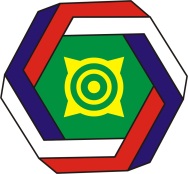 АССОЦИАЦИЯ«СОВЕТ МУНИЦИПАЛЬНЫХ ОБРАЗОВАНИЙ РЕСПУБЛИКИ ХАКАСИЯ»ПРОТОКОЛзаседания Правления СоветаНа заседании Правления  Совета присутствовали:Члены Правления:Быков Леонид Михайлович – глава г. Саяногорск, Председатель  Совета;Егорова Елена Владимировна, глава Усть-Абаканского района, заместитель Председателя Совета;Райков Андрей Николаевич – глава Боградского сельсовета Боградского района, заместитель Председателя Совета;Зайцев Сергей Николаевич, глава Ширинского района;Новоселов Сергей Александрович, глава Усть-Абаканского поссовета;Курлаев Юрий Николаевич – глава Бейского района;Тупикин Альберт Юрьевич – Председатель Совета депутатов г. Абакана; Байбородов Николай Иванович – глава г. Абаза; Найденов Владимир Федорович – глава г. Сорск; Ковалев Юрий Сергеевич - глава Ширинского сельсовета Ширинского района; Дьяченко Алексей Александрович – глава Таштыпского сельсовета Таштыпского района; Чистыгашев Руслан Леонидович – глава Есинского сельсовета Аскизского района;Ашуркин Сергей Евгеньевич – глава Жемчуженского сельсовета Ширинского района;Соколик Наталья Михайловна – исполнительный директор Ассоциации «Совет МОРХ».Полномочный представитель от Правительства Республики Хакасия:- Тодышев Дмитрий Александрович – министр национальной и территориальной политики Республики Хакасия;- Саражаков Михаил Алексеевич – председатель Комитета по местному самоуправлению, общественным объединениям и межнациональным отношениям Верховного Совета Республики Хакасия. Кворум имеется: из 24 действующих членов Правления Совета присутствуют 14.Приглашенные: - Крафт В. А. – заместитель Главы Республики Хакасия – Председателя Правительства Республики Хакасия,Председатель заседания: Быков Л. М. - Председатель Правления Совета.Секретарь заседания: Соколик Н. М. – исполнительный директор Совета.ПОВЕСТКА ЗАСЕДАНИЯ:СЛУШАЛИ: Пономареву Т. В., начальника отдела государственных программ и финансовой политики в бюджетной сфере Министерства финансов Республики Хакасия, об оплате труда муниципальным служащим Республики Хакасия в 2017 году в соответствии с изменениями, внесенными   ППРХ №665 от 30.12.2016 в ППРХ №210 от 27.04.2010. Изменения должностных окладов в строну уменьшения связаны с Законом Республики Хакасия от 12.12.2016 №104-ЗРХ в части внесения ежемесячной надбавки за классный чин и утвержденными при формировании республиканского бюджета 2017 года предельными значениями для муниципальных образований нормативов формирования расходов на оплату труда депутатов, выборных должностных лиц местного самоуправления, осуществляющих свои полномочия на постоянной основе, муниципальных служащих в Республике Хакасия.ВЫСТУПАЛИ: Быков Л. М., Райков А. Н., Зайцев С. Н., Курлаев Ю. Н., Ашуркин С.Е., Егорова Е.В.РЕШИЛИ: Информацию Пономаревой Т. В. с учетом замечаний и предложений принять к сведению;Членам Правления Совета, главам муниципальных образований Республики Хакасия, до 03 февраля 2017 года направить в адрес исполнительной дирекции Совета предложения и замечания по  изменению  Методики расчетов нормативов формирования расходов на оплату труда депутатов, выборных должностных лиц местного самоуправления и муниципальных служащих в Республике Хакасия, основываясь на соотносительности основных условий оплаты труда муниципальных служащих и государственных гражданских служащих в соответствии со ст.5 Федерального закона «О муниципальной службе в Российской Федерации» №25 от 02.03.2007;3. Предложить Правительству Республики Хакасия внести изменения в п. ж) раздела 1.3 по седьмой группе: муниципальные образования с численностью населения от 4500 до 5999 человек, чтобы Боградский сельсовет, как районный центр, мог иметь в штате группу должностей кроме младшей – ведущую и старшую. 4. Исполнительной дирекции (Соколик  Н.М.) с учетом предложений и замечаний подготовить обращение  в адрес  Главы Республики Хакасия - Председателя Правительства Республики Хакасия Зимина В.М. по изменению  методики расчетов нормативов формирования расходов на оплату труда депутатов, выборных должностных лиц местного самоуправления и муниципальных служащих в Республике Хакасия, в срок до 06.03.2017 года. 		ГОЛОСОВАЛИ:«за» - 14; «против» - 0; «воздержались» - 0.Решение принято.2. СЛУШАЛИ: Колмагорову А. В. - советника  Аппарата Правительства РХ, Пономареву О. И. – начальника управления государственной службы Аппарата Правительства РХ, о повышении квалификации муниципальных служащих и вопросах государственной переподготовки выборных должностных лиц местного самоуправления РХ за 2014-2015годы в разрезе городов и районов республики, об организации отбора муниципальных образований на предоставление субсидий муниципальным образованиям на дополнительное профессиональное образование муниципальных служащих и глав муниципальных образований Республики Хакасия в 2017 году, о возможности сельских поселений в 2017 году самостоятельно участвовать в отборе на условиях софинансирования в 1%.ВЫСТУПАЛИ: - Байбородов Н.И., Курлаев Ю. Н., Соколик Н. М.	РЕШИЛИ: Информацию о результатах повышения квалификации и государственной переподготовки выборных должностных лиц и муниципальных служащих органов местного самоуправления Республики Хакасия за 2014-2016 годы принять к сведению (приложение).Главам городов и районов принять участие в отборе на предоставление субсидий муниципальным образованиям на дополнительное профессиональное образование муниципальных служащих и глав муниципальных образований Республики Хакасия в пределах средств, предусмотренных Законом Республики Хакасия о республиканском бюджете Республики Хакасия на 2017 год.Рекомендовать главам сельских поселений предусмотреть в бюджетах средства на организацию повышения квалификации в размере 1% для самостоятельного участия в отборе на предоставление субсидий сельским поселениям на дополнительное профессиональное образование муниципальных служащих и глав.		ГОЛОСОВАЛИ:«за» - 14; «против» - 0; «воздержались» - 0.Решение принято.	3.СЛУШАЛИ: Саражакова М.А., председателя комитета по местному самоуправлению, общественным объединениям и межнациональным отношениям Верховного Совета Республики Хакасия, о состоянии изменений законодательства Республики Хакасия по вопросам  местного самоуправления за 2016 год и  предложениях по его совершенствованию в 2017 году.		РЕШИЛИ: Информацию о состоянии изменений законодательства Республики Хакасия по вопросам  местного самоуправления за 2016 год и  предложениях по его совершенствованию в 2017 году принять к сведению (приложение).Главам муниципальных районов принимать активное участие в обсуждении вопросов изменения законодательства по вопросам местного самоуправления в Республике Хакасия.ГОЛОСОВАЛИ:«за» - 14; «против» - 0; «воздержались» - 0.Решение принято.4.СЛУШАЛИ: Соколик Н. М. об итогах работы Совета в 2016 году и плане работы Совета муниципальных образований Республики Хакасия на 2017 год.		ВЫСТУПАЛИ: Райков А. Н., Ковалев Ю.С.    		РЕШИЛИ: 	1.Утвердить отчет о деятельности Ассоциации «Совет муниципальных образований Республики Хакасия» за 2016 год согласно приложению 1. 	2.Утвердить план работы Ассоциации «Совет муниципальных образований Республики Хакасия на 2017 год согласно приложению 2;	ГОЛОСОВАЛИ:«за» - 14; «против» - 0; «воздержались» - 0.Решение принято.5.СЛУШАЛИ: Соколик Н. М. об исполнении сметы доходов и расходов Совета за 2016 год и утверждении сметы доходов и расходов Совета на 2017 год ВЫСТУПАЛИ: Быков Л. М.РЕШИЛИ: Утвердить отчет об исполнении сметы доходов и расходов Совета за 2016 год согласно приложению 1.Утвердить смету доходов и расходов Совета на 2017 год согласно приложению 2.		ГОЛОСОВАЛИ:«за» - 14; «против» - 0; «воздержались» - 0.Решение принято.6. СЛУШАЛИ:  - Быкова Л. М. о сроках проведения Общего Собрания Совета в 2017 году.- Соколик Н.М. о сроках и месте проведения  V Спартакиады Совета муниципальных образований Республики Хакасия в 2017 году		ВЫСТУПАЛИ: Райков А.Н., Курлаев Ю. Н., Егорова Е.В.		РЕШИЛИ: 1.  Провести X Общее Собрание Совета  в 2 квартале 2017 года, приурочив к празднованию Дня местного самоуправления;2. Определить местом проведения V Спартакиады Совета муниципальных образований Республики Хакасия в 2017 году – с. Таштып Таштыпского района, сроки проведения – июнь 2017 г.;3. Направить в Верховный Совет Республики Хакасия приглашение об участии сборной команды Верховного Совета Республики Хакасия в V Спартакиаде Совета муниципальных образований Республики;2. Исполнительной дирекции (Соколик Н. М.) определить состав организационного комитета по проведению V Спартакиады Совета муниципальных образований Республики Хакасия и организовать его работу и сбор предложений по участникам и видам спорта, с включением норм ГТО.  		ГОЛОСОВАЛИ:«за» - 14; «против» - 0; «воздержались» - 0.Решение принято.7. СЛУШАЛИ: Соколик Н. М. о проекте Единой России «Светлые улицы Хакасии» и участии муниципальных образований в программах Министерства экономики, в части уличного освещения в малых селах.		РЕШИЛИ: 1. Принять информацию к сведению.2. Главам сельских советов, имеющим в составе населенных пунктов малые села, входящие в программу «Сохранение и развитие малых и отдаленных сел Республики Хакасия» использовать часть средств, предусмотренных программой на реализацию мероприятий по  строительству, реконструкции и капитальному ремонту  объектов энергосбережения на освещение малых сел.		ГОЛОСОВАЛИ:«за» - 14; «против» - 0; «воздержались» - 0.Решение принято.8. СЛУШАЛИ: Быкова Л. М о ходатайстве награждения членов Совета Почетной грамотой Республики Хакасия за большой вклад в развитие местного самоуправления и в связи с юбилейными датами:- 50 лет (12.02.1967) Ковалева Юрия Сергеевича, главу Ширинского сельсовета:- 60 лет (14.02.1957) Евдокимова Бориса Николаевича, главу Сарагашского сельсовета Боградского района;- 60 лет (03.03.1957) Челтыгмашева Абрека Васильевича, главу Аскизского района. 		ВЫСТУПАЛИ: Райков А.Н., Соколик Н. М.		РЕШИЛИ:Выйти с ходатайством о награждении Почетной Республики Хакасия членов Совета:- Ковалева Юрия Сергеевича, главы Ширинского сельсовета:- Евдокимова Бориса Николаевича, главы Сарагашского сельсовета Боградского района;- Челтыгмашева Абрека Васильевича, главы Аскизского района. 2. Исполнительной дирекции (Соколик Н. М.) подготовить ходатайства о награждении Почетной грамотой Республики Хакасия за большой вклад в развитие местного самоуправления и в связи с юбилейными датами Ковалева Ю.С., Евдокимова Б. Н., Челтыгмашева А. В.		ГОЛОСОВАЛИ:«за» - 14; «против» - 0; «воздержались» - 0.Решение принято.9. СЛУШАЛИ: Соколик Н. М. об обращении Ассоциации «Совет муниципальных образований Республики Алтай» о подписании Соглашения о взаимодействии между Ассоциацией СМО Республики Алтай и Ассоциацией СМО Республики Хакасия.РЕШИЛИ:1.Наладить взаимовыгодные отношения с Советом муниципальных образований Республики Алтай.2. Рекомендовать Председателю Совета Быкову Л. М. подписать Соглашение о взаимодействии между Ассоциацией СМО Республики Алтай и Ассоциацией СМО Республики Хакасия.		ГОЛОСОВАЛИ:«за» - 14; «против» - 0; «воздержались» - 0.Решение принято.Председатель Правления Совета                                                            Л. М. БыковПротокол составил:Секретарь заседания Совета                                                                     Н.М. Соколик31 января 2017 года14.00час.г. Абакан, ул. Щетинкина 18-413времяНаименование вопросаДокладчики14.00-14.201. Об оплате труда муниципальным служащим Республики Хакасия в 2017 году в соответствии с ППРХ №665 от 30.12.2016 (внес. изм. в ППРХ №210)Понамарева Татьяна Валерьевнаначальник отдела гос. программ и фин. политики в бюджетной сфере. Минфин РХ14.20-14.302. О повышении квалификации муниципальных служащих и вопросах государственной переподготовки выборных должностных лиц местного самоуправления РХ;Колмагорова Алена Валерьевна-советник  Аппарата Правительства РХ, Пономарева Ольга Игоревна – начальник управления государственной службы АПРХ 14.30-14.403. О состоянии изменений законодательства Республики Хакасия по вопросам  местного самоуправления за 2016 год и  предложениях по его совершенствованию в 2017 году;Саражаков М. А. Председатель комитета Верховного Совета РХ14.40-14.504. Об итогах работы Совета за  2016 год и плане работы Совета муниципальных образований Республики Хакасия на 2017 год;Соколик Н.М.Исполнительный директор14.50-15.005. Об исполнении сметы доходов и расходов Совета за 2016 год и утверждении сметы доходов и расходов Совета на 2017 год;Соколик Н.М.Исполнительный директор15.00-15.056. О проекте Единой России «Светлые улицы Хакасии» и участии муниципальных образований в программах Министерства экономики, в части уличного освещения в малых селахСоколик Н.М.Исполнительный директор 15.05-15.157. О сроках и месте проведения в 2017 году:- Общего Собрания Совета муниципальных образований Республики Хакасия;- V Спартакиады Совета муниципальных образований Республики Хакасия. Быков Л. М.Председатель Правления Совета15.15-15.258. О награждении членов Совета, в связи с юбилейными датами Почетной грамотой Республики Хакасия за многолетний добросовестный труд, вклад в развитие местного самоуправления Быков Л. М. Председатель Правления Совета Соколик Н.М.Исполнительный директор15.25-15.309. О подписании Соглашения о взаимодействии между Ассоциацией СМО Республики Алтай и Ассоциацией СМО Республики Хакасия.Быков Л. М. Председатель Правления Совета